Муниципальное казённое дошкольное образовательное учреждение детский сад № 1 «Сибирячок» с. Богучаны663430, Красноярский край, Богучанский район,  с. Богучаны, ул. Ленина, 11.тел. 8(39162) 22-365, e-mail: cad1boguo@rambler.ru Аналитическая записка по результатам анкетирования родителей МКДОУ д/с № 1 «Сибирячок» «Удовлетворенность родителей профессиональной педагогической деятельностью старшего воспитателя Н.В. Кузьмищевой и педагогического состава»Анкетирование родителей по удовлетворенности работой ДОУ было проведено 22 – 23  ноября 2016 г. во всех группах.Списочный состав воспитанников ДОУ – 100 детей, присутствовало на момент анкетирования – 87, собрано анкет – 78.Количественные результаты по ответам родителей представлены в таблице.По итогам анкетирования родителей можно сделать вывод, что большинство родителей удовлетворяет деятельность детского сада. Наибольшее количество утвердительных ответов (98%) было получено на вопрос «Вы спокойно работаете, когда Ваш ребенок находится в детском саду?», а 98% родителей отметили, что сотрудники детского сада внимательно относятся к их детям, 95 % утверждают, что их ребенок с удовольствием посещает детский сад. Такой же высокий (96%) процент удовлетворенности выявлен по качеству проведения занятий с детьми и по уровню работы воспитателей с родителями в вопросах развития и воспитания.Анкетирование выявило, что необходимо больше внимания уделять наглядной информации для родителей (родительские уголки в группах) – 12% родителей считают эту информацию недостаточной и нерегулярной. Часть родителей высказали пожелания руководству ДОУ. Из них благодарность коллективу и пожелания успехов высказали 25 человек. Среди замечаний встречаются пожелания улучшения питания, оснащения современным оборудованием площадки для прогулки детей и сокращения количества детей в группах.Таким образом, уровень и содержание образовательной работы с детьми в дошкольном учреждении в целом удовлетворяет 91% родителей, что является высоким показателем результативности работы коллектива.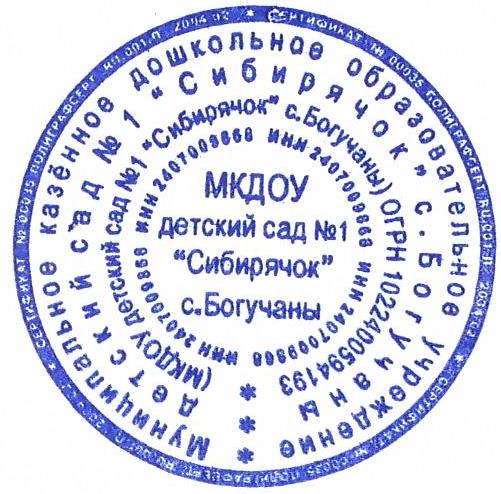 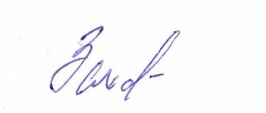 Заведующий МКДОУ д/с № 1 «Сибирячок»                             Г.В.Захарченко№п/пВопрос анкетыКоличество полученных ответов(ЧЕЛ / %)Количество полученных ответов(ЧЕЛ / %)Количество полученных ответов(ЧЕЛ / %)Количество полученных ответов(ЧЕЛ / %)Количество полученных ответов(ЧЕЛ / %)Количество полученных ответов(ЧЕЛ / %)№п/пВопрос анкеты«ДА»«ДА»«НЕТ»«НЕТ»«ЗАТРУДНЯЮСЬОТВЕТИТЬ»«ЗАТРУДНЯЮСЬОТВЕТИТЬ»С удовольствием ли Ваш ребенок посещает детский сад?7495%33%11%Удовлетворены ли Вы качеством организации воспитательно-образовательной работы  в    Вашей группе? организацией питания7191%45%34%занятий с детьми7596%00%34%проведением прогулок6887%23%810%Вы спокойно работаете, когда Ваш ребёнок находится в детском  саду?7698%11%11%Регулярно ли Вас информируют о том, как Ваш ребенок живет в детском саду?7090%34%56%Своевременна и достаточна ли для Вас наглядная информация о жизни детей и вашего ребенка в группе? 6583%912%45%Имеете ли Вы возможность получить совет или рекомендации по вопросам  развития воспитания вашего ребенка? 7596%11%23%Можно ли сказать, что сотрудники детского сада внимательно относятся к Вашему   ребенку?7698%11%11%Удовлетворяет ли Вас уровень и содержание образовательной  работы с детьми в ДОУ?7090%34%56%